Personal Care Aide/Homemaker/Companion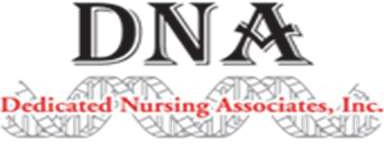 Visit NoteWeek Of:	/	/	to	_/	/ 	A selection MUST be made for each authorized service.√ = Performed	R = RefusedIncomplete timecards will not be accepted.Please submit by Monday 9:30 am Fax: (610)924-7314/Email: AllentownTimecards@dedicatednurses.com In the event of an emergency, Please call your DNA Supervisor at (877) 857-7040SUNMONTUESWEDTHURSFRISATCOMMENTSConsumer Name:	Visit DateEmployee Name:	Time InTime OutConsumer-Specific Service Plan Reviewed DailySafety:	Side Rails	Supervise Activity	Universal PrecautionsBathing Assistance:	Tub	Shower	Bed	Bench/ChairOral Care:	Denture Care	Brush Teeth	MouthwashHair Care:	Shampoo	Comb/Brush	SetSkin Care:	Skin Care/Lotion	Turn/Position	Wound CareFeet:	Foot Care	Lotion	Elevate FeetHygiene:	Shave	Deodorant	Powder	LotionNail Care:	File	Clean	Hands	FeetDressing/Undressing:	Upper	LowerElimination:	Incontinence Care	Adult Briefs	CatheterCatheter/Ostomy:	Empty/Change Bag	Catheter CareToileting:	Assist	Urinal/Bed Pan	BSC	Empty/Clean BSCAmbulation:	Assist	Gait Belt	Walker	WC	CaneDistanceTransfer Assistance:	Stand/Pivot	Hoyer Lift	Sliding BoardTrapezeProsthetics:	Using a Prosthetic DeviceSupport Stockings:	Remove	ApplyExercise Program:	Supervising/Coaching/Cueing	Range of MotionSupervised WalksMeals:	Planning	Prepare B / L / D / Snack	Ate: G / F/ PDiet:Food:	Encourage to Eat	Feed	Assist Feeding	G-TubeFluids:	Encourage Fluids	Restrict FluidsAmount:Bathroom:	Clean Sink/Toilet/Tub/Shower	Mop FloorsKitchen:	Mop	Sweep	Dishes	Trash RemovalClean TabletopBedroom:	Make Bed	Change Linens	Vacuum	DustLiving Room:	Vacuum	Sweep	Dust	TidyLaundry:	Wash	Dry	Fold	Iron	Put AwayTravel/Transportation:	Errands	Groceries/ShoppingEscort to Dr. Appointment	Secure TransportationCompanionship/Support:	Telephone	Social/LeisureReading/WritingMedications:	Med Reminder	Med Assist	Glucose MonitorRemindMiscellaneous:	Appt Scheduling	Manage FinancesCaring for Personal Possessions	Obtaining Seasonal ClothingReports to Supervisor:	Change in Status	Identified ConcernsOther:TOTAL HOURS WORKED: REG/OTConsumer/Authorized Representative Signs DailyDateEmployee Signature and Title **Must Sign Daily**SUN   	 	/	/	MON   	 	/	/	TUES   	 	/	/	WED   	 	/	/	THURS   	 	/	/	FRI  	 	/	/	SAT   	 	/	/	